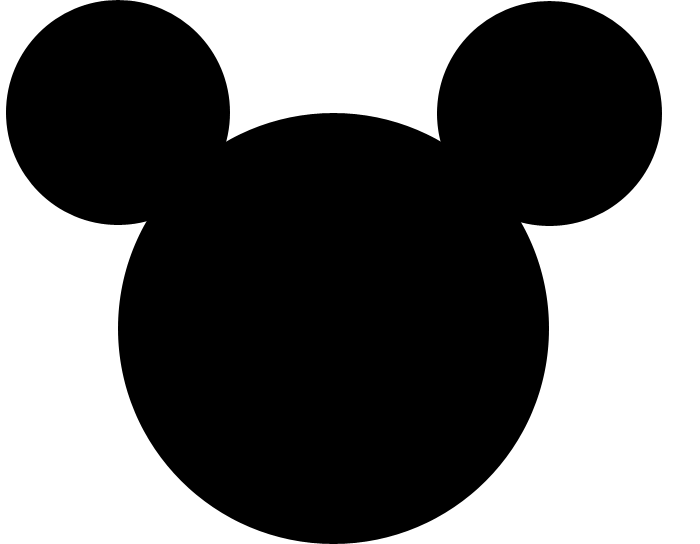 This Disney Adventure Passport Belongs To____________________.This Disney Adventure Passport Belongs To____________________.
This Disney Adventure Passport Belongs To____________________.This Disney Adventure Passport Belongs To____________________.